                                СОБРАНИЕ ДЕПУТАТОВ ВЕСЬЕГОНСКОГО РАЙОНА                                                             ТВЕРСКОЙ ОБЛАСТИ                                                             РЕШЕНИЕ                                                                        г. Весьегонск__.04.2012                                                                                                                       № Рассмотрев проект решения Собрания депутатов Весьегонского района «О внесении изменений и дополнений в Устав Весьегонского района Тверской области, принятый решением Собрания депутатов Весьегонского района от 28.06.2005 № 58»Собрание депутатов Весьегонского района решило:1. Принять проект решения Собрания депутатов Весьегонского района «О внесении изменений и дополнений в Устав Весьегонского района Тверской области, принятый решением Собрания депутатов Весьегонского района от 28.06.2005 № 58» (прилагается).2. Вынести указанный проект решения на публичные слушания согласно действующему законодательству.	3.  Назначить публичные слушания на ___ апреля 2012 года.4. Для подготовки и проведения публичных слушаниях создать организационный комитет в следующем составе:Ермошин А.А., депутат Собрания депутатов Весьегонского района, председатель постоянной комиссии Собрания депутатов Весьегонского района по бюджету, экономике и аграрной политике;   Комарова А.В., депутат Собрания депутатов Весьегонского района, председатель постоянной комиссии Собрания депутатов Весьегонского района по местному самоуправлению и социальным вопросам;Жукова Л.Г., депутат Собрания депутатов Весьегонского района;Максимов И.А, управляющий делами аппарата главы администрации района (по согласованию);Масленникова В.С., заведующий отделом правового обеспечения администрации района (по согласованию).5. Опубликовать проект решения Собрания депутатов Весьегонского района «О внесении изменений и дополнений в Устав Весьегонского района Тверской области, принятый решением Собрания депутатов Весьегонского района от 28.06.2005 № 58» в газете «Весьегонская жизнь».6.  Настоящее решение вступает в силу со дня его принятия.                             Глава района                                                                           А.В. ПашуковО проекте решения Собрания депутатов Весьегонского района «О внесении изменений и дополнений в Устав Весьегонского района Тверской области, принятый решением Собрания депутатов Весьегонского района от 28.06.2005 № 58» 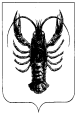 